24時間テレビ「愛は地球を救う」草の根チャリティーネットワーク　募金活動申請書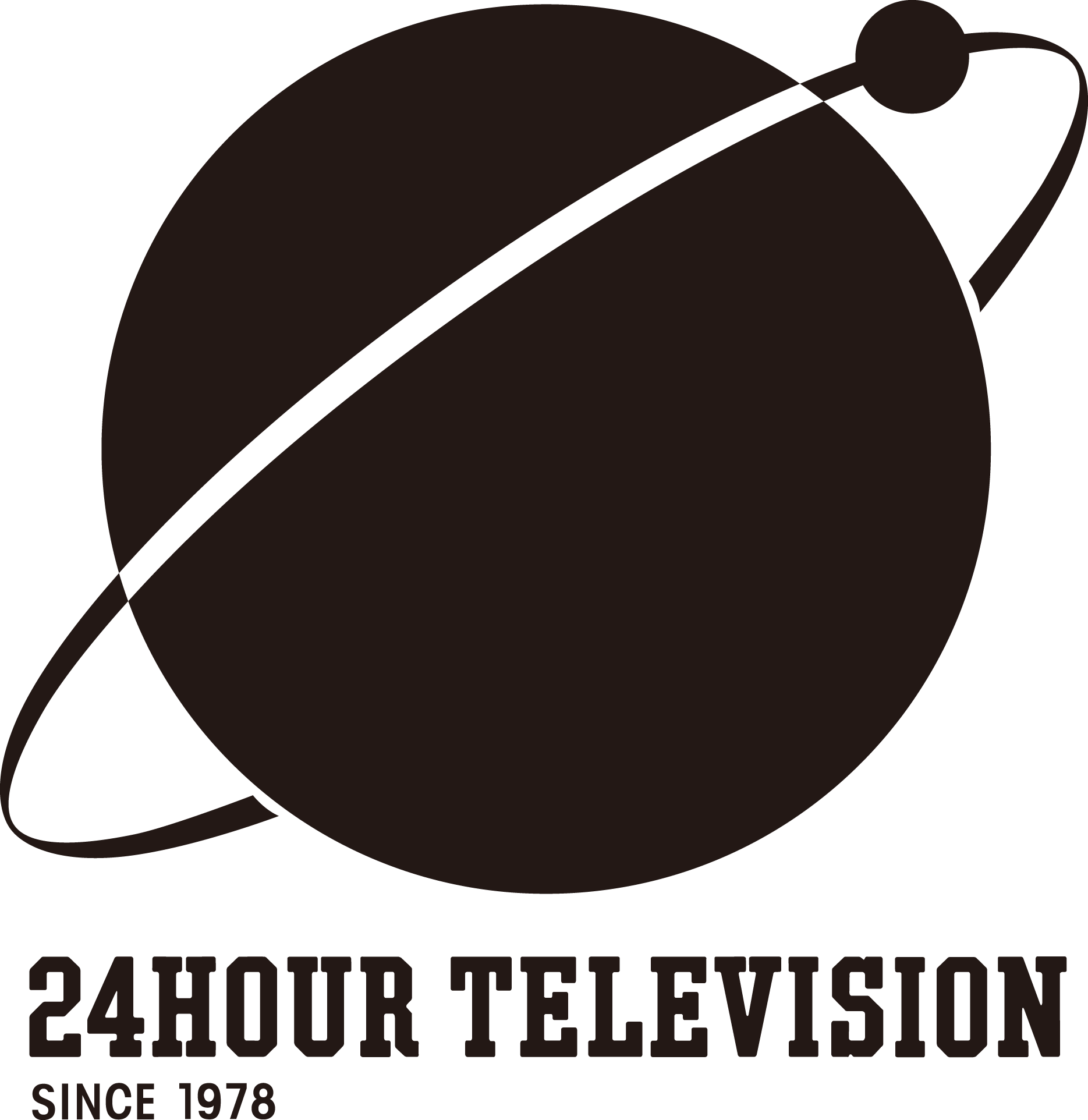 登録No.2016_0000＜活動概要＞＜募金ツール希望数＞24時間テレビ「愛は地球を救う」草の根チャリティーネットワーク　イベント申請書登録No.2016_0000団体名：団体名：住所：〒住所：〒団体責任者名：（団体代表者名）団体責任者名：（団体代表者名）TEL：Mail：募金活動担当者：（現場責任者）募金活動担当者：（現場責任者）TEL：Mail：募金活動実施日◻通年◻　　　　年　　　　月　　　　日　〜　　　　　年　　　　月　　　　日◻本番日のみ【◻両日／◻土曜日のみ／◻日曜日のみ】◻通年◻　　　　年　　　　月　　　　日　〜　　　　　年　　　　月　　　　日◻本番日のみ【◻両日／◻土曜日のみ／◻日曜日のみ】◻通年◻　　　　年　　　　月　　　　日　〜　　　　　年　　　　月　　　　日◻本番日のみ【◻両日／◻土曜日のみ／◻日曜日のみ】募金活動内容◻募金ブース設置◻街頭募金活動◻その他イベント開催◻あり◻なし募金活動実施場所会場名：会場名：会場名：募金活動実施場所住所：住所：住所：種類種類種類希望数備考1募金箱・大提供個繰り返し使用可能2募金箱・牛乳パック型提供個一番小型のサイズです。謝礼品として利用ください。3B2チャリティーポスター貸出個販売・転用は禁止です。4のぼり貸出枚毎年利用する団体に関しては提供いたします。5ポール貸出本募金活動終了後、2週間以内にご返却ください。イベント名イベント開催日時イベント開催場所イベント実施内容◎HP/facebook等で募金活動の告知を行う　□Yes　□No◎印刷物（チラシ・ポスター等）製作　□Yes　□No※計画されていることをできるだけ詳しくご記入くださいイベント主催者※申請書の団体以外が主催するイベントの場合はご記入ください会社(団体)名：イベント主催者担当者名：イベント主催者TEL：備考ご意見ご要望